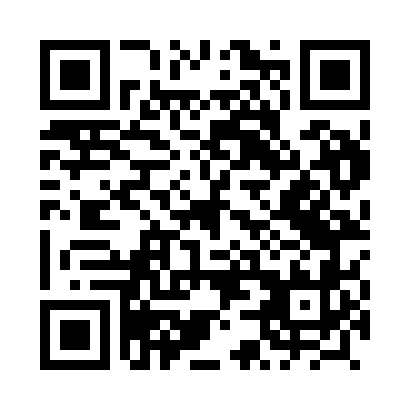 Prayer times for Anielow, PolandMon 1 Apr 2024 - Tue 30 Apr 2024High Latitude Method: Angle Based RulePrayer Calculation Method: Muslim World LeagueAsar Calculation Method: HanafiPrayer times provided by https://www.salahtimes.comDateDayFajrSunriseDhuhrAsrMaghribIsha1Mon4:086:0712:375:047:078:592Tue4:056:0512:365:057:099:023Wed4:026:0312:365:067:109:044Thu3:596:0012:365:077:129:065Fri3:565:5812:355:087:149:086Sat3:535:5612:355:107:169:117Sun3:505:5412:355:117:179:138Mon3:475:5112:355:127:199:159Tue3:445:4912:345:137:219:1810Wed3:415:4712:345:147:229:2011Thu3:385:4512:345:167:249:2312Fri3:355:4212:345:177:269:2513Sat3:325:4012:335:187:279:2714Sun3:295:3812:335:197:299:3015Mon3:265:3612:335:207:319:3316Tue3:235:3412:335:217:329:3517Wed3:195:3212:325:227:349:3818Thu3:165:2912:325:247:369:4019Fri3:135:2712:325:257:389:4320Sat3:105:2512:325:267:399:4621Sun3:065:2312:325:277:419:4922Mon3:035:2112:315:287:439:5123Tue3:005:1912:315:297:449:5424Wed2:565:1712:315:307:469:5725Thu2:535:1512:315:317:4810:0026Fri2:495:1312:315:327:4910:0327Sat2:465:1112:305:337:5110:0628Sun2:425:0912:305:347:5310:0929Mon2:395:0712:305:357:5410:1230Tue2:355:0512:305:367:5610:15